Компетенция «Фрезерные работы на универсальных станках»Задание компетенции включает в себя:Фрезерная обработка изделий на универсальных фрезерных станках.Особые условия участия: К участию в соревнованиях допускаются учащиеся, имеющие необходимые знания, умения, навыки: учащиеся должны иметь не менее 20 часов практической работы на фрезерных станках и пройти проверку знаний правил по охране труда (подтверждается справкой МАОУ ДО «Центр образования и профессиональной ориентации»). При отсутствии указанной справки учащиеся не допускаются к соревнованию.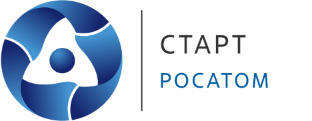 Описание компетенции